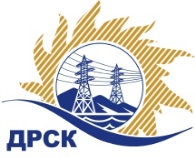 Акционерное Общество«Дальневосточная распределительная сетевая  компания»ПРОТОКОЛ № 89/МЭ-Рзаседания Закупочной комиссии по рассмотрению заявок по открытому запросу предложений на право заключения договора поставки:   
«Канцелярские товары для нужд  АО «ДРСК»,  Закупка 357 р. 4.2 ГКПЗ 2018.Способ и предмет закупки: открытый запрос предложений  на право заключения Договора поставки: «Канцелярские товары для нужд  АО «ДРСК»ПРИСУТСТВОВАЛИ:  члены постоянно действующей Закупочной комиссии 1-го уровня АО «ДРСК» .ВОПРОСЫ, ВЫНОСИМЫЕ НА РАССМОТРЕНИЕ ЗАКУПОЧНОЙ КОМИССИИ: О  рассмотрении результатов оценки заявок УчастниковОб отклонении заявки ООО "Торговая сеть "Глобус регион" О признании заявок соответствующими условиям Документации о закупкеО предварительной ранжировке заявок.О проведении переторжкиРЕШИЛИ:По вопросу № 1Признать объем полученной информации достаточным для принятия решения.Утвердить цены, полученные на процедуре вскрытия конвертов с заявками участников открытого запроса предложений.          По вопросу № 2       Отклонить заявку Участника ООО "Торговая сеть "Глобус регион" от дальнейшего рассмотрения на основании  п. 2.4.2.1 б). Документации о закупке.         По вопросу № 3Признать заявки ООО "Альма", ООО "Оскар" удовлетворяющим по существу условиям Документации о закупке и принять их к дальнейшему рассмотрению соответствующими условиям Документации о закупке и принять их к дальнейшему рассмотрению.         По вопросу № 4     Утвердить предварительную ранжировку заявок Участников:       По вопросу № 5Провести переторжку. Допустить к участию в переторжке заявки следующих участников: ООО "Альма", ООО "Оскар"  Определить форму переторжки: заочная.Назначить переторжку на 22.12.2017г. в 16:00 час. (амурского времени).Место проведения переторжки: rushydro.roseltorg.ru Ответственному секретарю Закупочной комиссии уведомить участников, приглашенных к участию в переторжке, о принятом комиссией решенииг. Благовещенск« 21 » декабря 2017Порядковый номер заявкиНаименование участникаЦена заявки на участие в закупкеЦена заявки на участие в закупке1Общество с ограниченной ответственностью "Альма" 
ИНН/КПП 2801186311/280101001 
ОГРН 1132801005688Планируемый объем поставки на весь срок действия договора 6 056 715,00 руб. без учета НДССуммарная стоимость единичных расценок 80 809,87,00 руб. (цена без НДС: 68 482,94 руб.)Планируемый объем поставки на весь срок действия договора 6 056 715,00 руб. без учета НДССуммарная стоимость единичных расценок 80 809,87,00 руб. (цена без НДС: 68 482,94 руб.)2Общество с ограниченной ответственностью "Торговая сеть "Глобус регион" 
ИНН/КПП 2801107655/280101001 
ОГРН 1052800105797Планируемый объем поставки на весь срок действия договора 6 056 715,00 руб. без учета НДССуммарная стоимость единичных расценок 27 360,24 руб. (цена без НДС: 23 186,64 руб.)Планируемый объем поставки на весь срок действия договора 6 056 715,00 руб. без учета НДССуммарная стоимость единичных расценок 27 360,24 руб. (цена без НДС: 23 186,64 руб.)3Общество с ограниченной ответственностью "ОСКАР" 
ИНН/КПП 2537115666/253701001 
ОГРН 1152537003530Планируемый объем поставки на весь срок действия договора 6 056 715,00 руб. без учета НДССуммарная стоимость единичных расценок 189 690,90 руб. (цена без НДС: 160 755,00 руб.)Основания для отклоненияВ заявке участника отсутствует потребность в продукции по спецификациям: 1.2 филиал АО «ДРСК» «Приморские электрические сети» , 1.3.1, 1.3.2 филиал АО «ДРСК» «Хабаровские электрические сети», 1.4. филиал АО «ДРСК» «Электрические сети ЕАО» , 1.5. филиал АО «ДРСК» «Южно-Якутские электрические сети», 1.6 «ИА» АО «ДРСК», что не соответствует Приложению 1.1 технического задания заказчика. Место в предварительной ранжировкеНаименование участника и его адресСтрана происхожденияЦена предложения на участие в закупке без НДС, руб.Цена заявки на участие в закупке без НДС, руб. с учетом предоставления приоритета: -15% (в соответствии с ПП 925)Балл предпочтительности1 местоООО "Альма " 
РФ, иностранные68 482 ,9468 482,943,172 местоООО "Оскар"
РФ, иностранные160 755,00136 641,751,34Секретарь Закупочной комиссии  1 уровня АО «ДРСКТерёшкина Г.М.Тел. (4162) 397-260____________________М.Г. Елисеева